ИСПОЛНЕНИЕ БЮДЖЕТА  МО «Нижнепавлушкинский сельсовет»             ЗА 2020 ГОДОсновные параметры исполнения доходной части бюджета в 2020 году                                                               тыс. рублейДинамика налоговых и неналоговых доходовНеналоговые доходы за 2020 год       План                  Факт                  Исполнение           1146,0                1011,9      =             88,3%                 тыс. руб.                              тыс. руб.       Расходы бюджета в 2020 году       План                  Факт                  Исполнение          6684,9                5697,5      =            85,2%                 тыс. руб.                            тыс. руб.       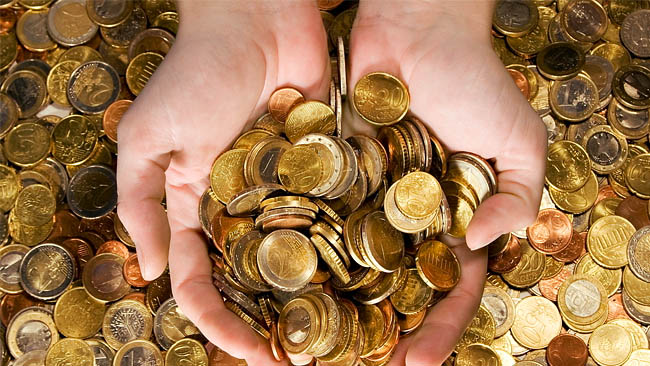 Расходы в рамках муниципальных программ- 5548,6 тыс. руб.99,9 % от общих расходов                                            План   факт     %исполненияМуниципальная программа «Реализация муниципальной политики на территории муниципального образования сельсовета Бугурусланского района Оренбургской области»   3392,3    2877,3             84,8Муниципальная программа «Обеспечение первичной    пожарной безопасности в муниципального образовании         сельсовета Бугурусланского района Оренбургской области»   531,1        521,1               98,1    3. Муниципальная программа «Развитие сети внутри поселковых автомобильных дорог местного значения на территории муниципального образования сельсовета Бугурусланского района Оренбургской области»                                                        1493,4       775,1            51,94.Муниципальная программа « Жилищно-коммунальноехозяйство муниципального образования сельсовета Бугурусланского  района Оренбургской области»                        646,8     646,0              99,9                               Расходы на общегосударственные вопросы в 2020 годуПлан               Факт               Исполнение        2977,1              2718,9      =          91,3%               тыс. руб.                         тыс. руб.       Расходы на национальную оборонуПлан               Факт               Исполнение           99,5                  99,5       =            100%               тыс. руб.                         тыс. руб.       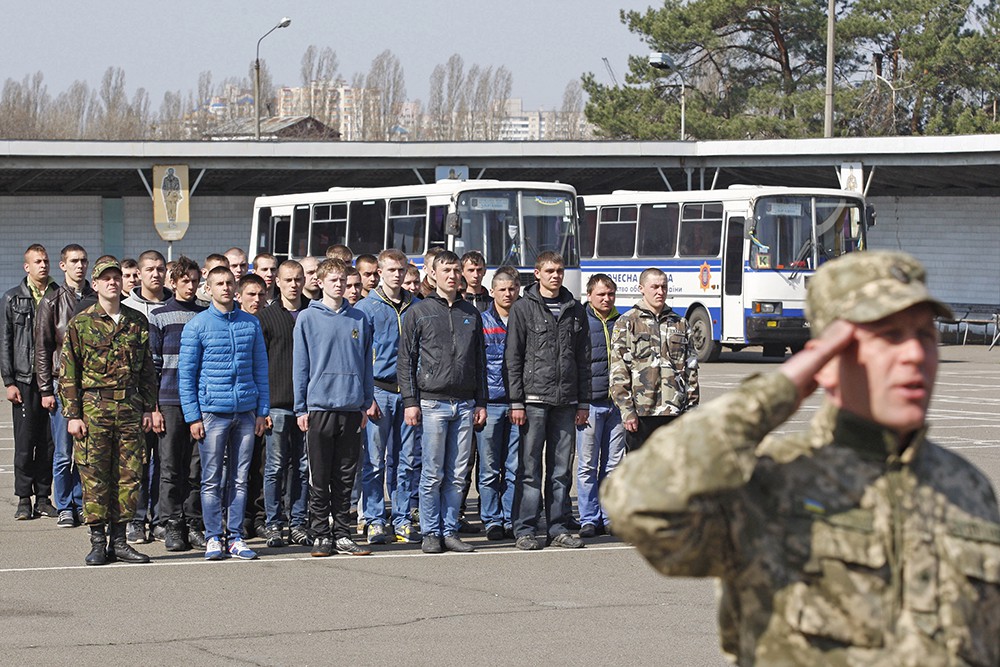 Расходы на национальную безопасность и правоохранительную деятельностьПлан               Факт               Исполнение           531,1               521,1         =          98,1%               тыс. руб.                         тыс. руб.       Расходы на национальную экономикуПлан               Факт               Исполнение          1493,4            775,1     =          51,9%               тыс. руб.                         тыс. руб.       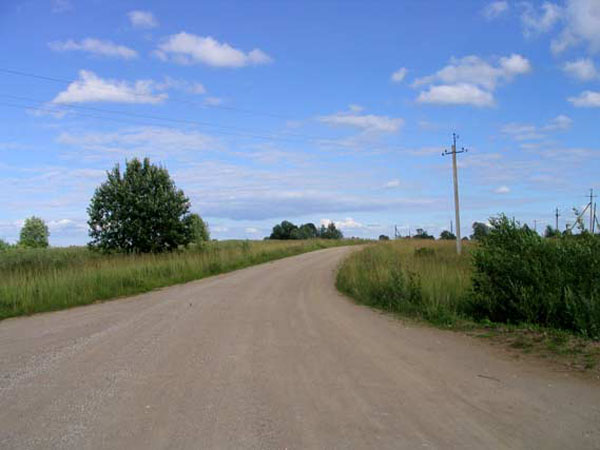 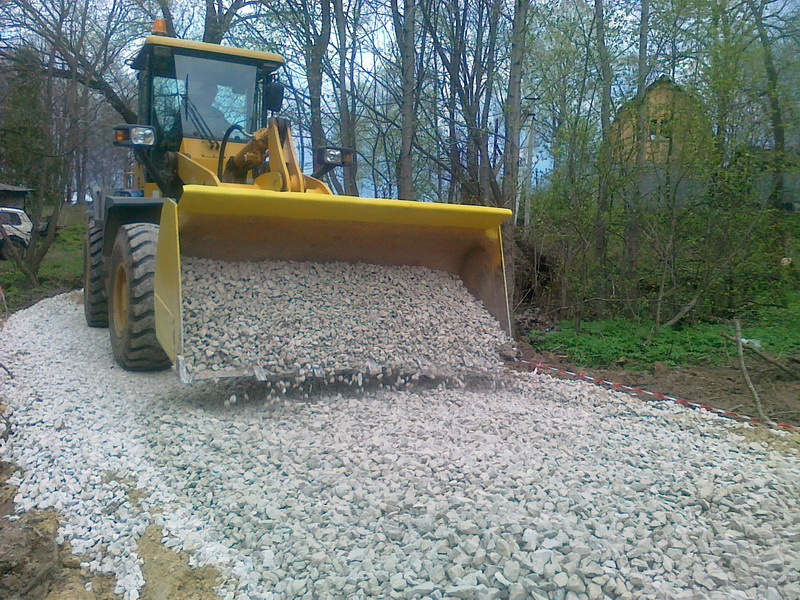 Расходы на ЖКХПлан               Факт               Исполнение          646,8               646,0      =          99,9%                тыс. руб.                           тыс. руб.       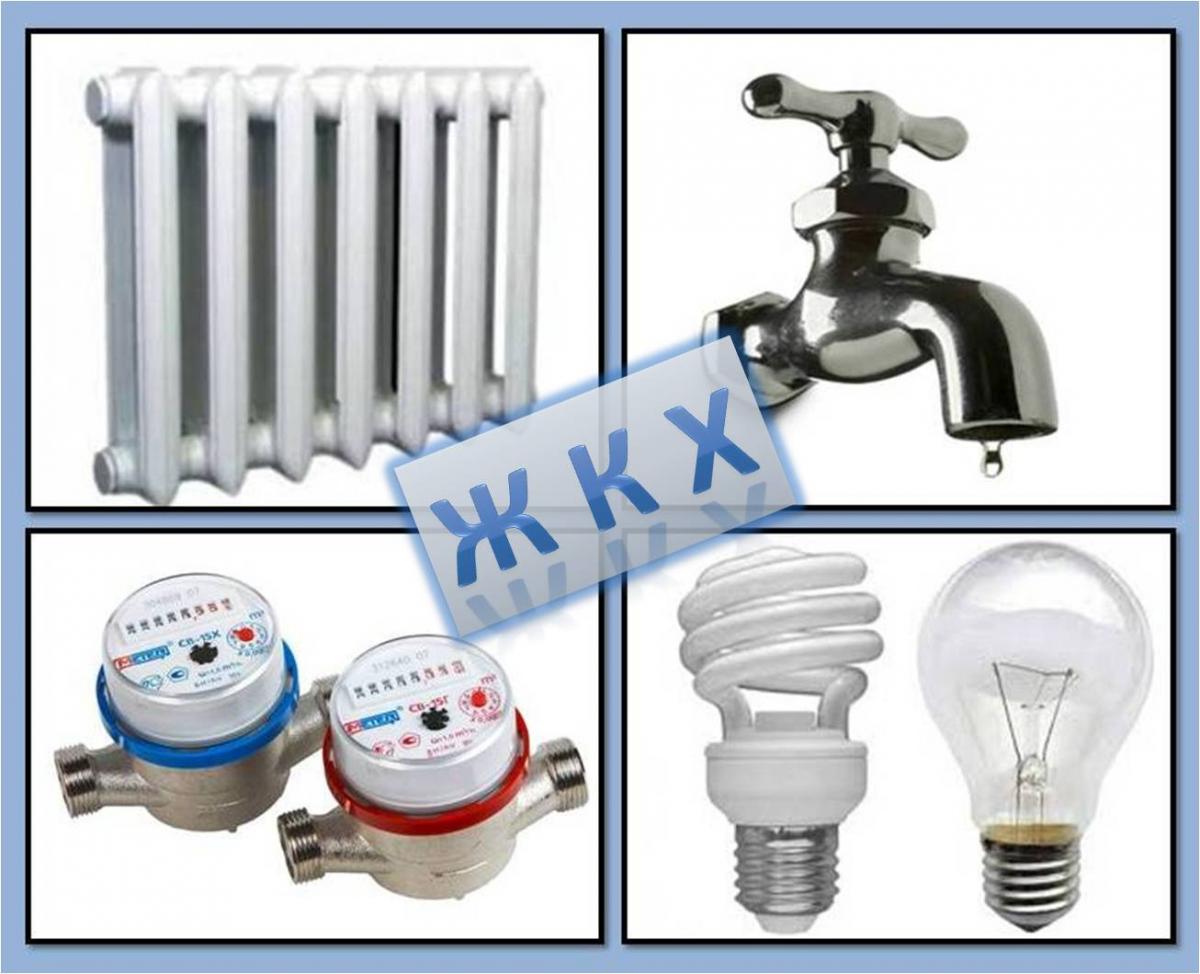 Расходы на культуруПлан               Факт               Исполнение          1583,8              1583,0      =          99,9%                 тыс. руб.                         тыс. руб.       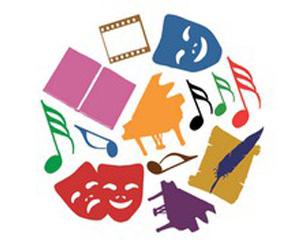 Просроченная кредиторская задолженность на 01.01.2021г. – ОТСУТСТВУЕТ; Муниципальные гарантии в 2020 году не предоставлялись; Муниципальные заимствования в 2020 году не осуществлялись; Муниципальный долг на 01.01.2021г. – 0,0 тыс. рублей.Справочная информация:Адрес(почтовый): 461626,Оренбургская обл., Бугурусланский район, с.Нижнепавлушкино,ул.Советская 67Адрес электронной почты: adm_npavl@mail.ruТелефон: 8-35352-57-4-03Режим работы:  понедельник - пятница с 9-00 до 17-00 час. (обеденный перерыв с 13-00 до 14-00 час.)